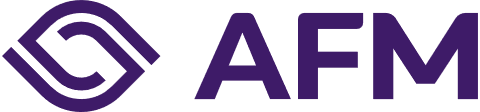 Notification letter for pre-marketing to potential professional investors in the European UnionFor a period of 36 months from the date referred to in point (c) of the first subparagraph of paragraph 1 of article 32 bis AIFMD, the AIFM shall not engage in pre-marketing of units or shares of the EU AIFs referred to in the relevant de-notification form, or in respect of similar investment strategies or investment ideas, in the Member State identified in such de-notification form.I/we hereby confirm (i) that the information provided in this notification letter contains all the relevant information as required by the applicable legislation, (ii) that the information in this form is accurate and complete to the best of my knowledge and belief and (iii) that I/we am/are authorized to sign on behalf of the AIFM.Signature person 1: 					Signature person 2:Name person 1:						Name person 2:Capacity person 1:					Capacity person 2:Place:							Place:Date:							Date:For the purpose of notifying pre-marketing arrangements by Dutch authorised alternative investment fund managers (AIFMs) pursuant to the CBDF Regulation 2019/1156, the AIFM Directive 2011/61/EU (the AIFMD) as amended by CBDF Directive 2019/1160 and the Dutch Act on Financial Supervision (Wft).AIFMAIFM nameLEI code of AIFMContact details at the AIFM. Please include registered office/domicile if different from address.Details of contact person at the AIFM.AIFAIFAIFAIFMember State(s) in which pre-marketing to professional investors is taking or has taken place:Member State(s) in which pre-marketing to professional investors is taking or has taken place:Member State(s) in which pre-marketing to professional investors is taking or has taken place:Member State(s) in which pre-marketing to professional investors is taking or has taken place:	Austria	Belgium	Bulgaria	Croatia	Cyprus	Czech Republic	Denmark	Estonia	Finland	France	Germany	Greece	Hungary	Ireland	Italy	Latvia	Liechtenstein	Lithuania	Luxembourg	Malta	Netherlands	Poland	Portugal	Romania	Slovakia	Slovenia	Spain	Sweden	Austria	Belgium	Bulgaria	Croatia	Cyprus	Czech Republic	Denmark	Estonia	Finland	France	Germany	Greece	Hungary	Ireland	Italy	Latvia	Liechtenstein	Lithuania	Luxembourg	Malta	Netherlands	Poland	Portugal	Romania	Slovakia	Slovenia	Spain	SwedenPeriod during which pre-marketing is taking place or has taken place:Period during which pre-marketing is taking place or has taken place:Period during which pre-marketing is taking place or has taken place:Period during which pre-marketing is taking place or has taken place:Description of the pre-marketing information provided:Description of the pre-marketing information provided:Description of the pre-marketing information provided:Description of the pre-marketing information provided:Does the AIF have compartments or subfunds?  Does the AIF have compartments or subfunds?  Does the AIF have compartments or subfunds?  Does the AIF have compartments or subfunds?  Yes/noYes/noName of AIF and/or compartment or subfund to be pre-marketed in the host Member StateName of AIF and/or compartment or subfund to be pre-marketed in the host Member StateAIF home Member StateLegal form Constitution date of AIF/ compartment or subfund Constitution date of AIF/ compartment or subfund Constitution date of AIF/ compartment or subfund Constitution date of AIF/ compartment or subfund AIF’s and/or compartment’s or subfund’s investment strategy AIF’s and/or compartment’s or subfund’s investment strategy AIF’s and/or compartment’s or subfund’s investment strategy AIF’s and/or compartment’s or subfund’s investment strategy Third partiesName of third party engaging in pre-marketing on behalf of the AIFM, if applicable:Address and registered office/domicile of the third party (if different from address):Details of third party's contact person:The third party acting on behalf of the AIFM is authorized as (please tick the appropriate box):	an investment firm in accordance with Directive 2014/65/EU; 	a credit institution in accordancewith Directive 2013/36/EU;	a UCITS management company in accordance with Directive 2009/65/EC;	an authorised AIFM in accordance with the AIFMD;	a tied agent in accordance with Directive 2014/65/EU.The AIFM hereby confirms that it shall ensure that potential investors in the relevant Member State do not acquire units or shares in the relevant AIF or the compartment(s) or subfund(s) through this pre-marketing and that the investors contacted as part of this pre-marketing may only acquire units or shares in that AIF or that compartment or subfund through marketing permitted under the marketing rules provided by the AIFMD. The AIFM hereby confirms that it shall ensure that potential investors in the relevant Member State do not acquire units or shares in the relevant AIF or the compartment(s) or subfund(s) through this pre-marketing and that the investors contacted as part of this pre-marketing may only acquire units or shares in that AIF or that compartment or subfund through marketing permitted under the marketing rules provided by the AIFMD. The AIFM hereby confirms that it shall ensure that potential investors in the relevant Member State do not acquire units or shares in the relevant AIF or the compartment(s) or subfund(s) through this pre-marketing and that the investors contacted as part of this pre-marketing may only acquire units or shares in that AIF or that compartment or subfund through marketing permitted under the marketing rules provided by the AIFMD. The AIFM hereby confirms that it shall ensure that potential investors in the relevant Member State do not acquire units or shares in the relevant AIF or the compartment(s) or subfund(s) through this pre-marketing and that the investors contacted as part of this pre-marketing may only acquire units or shares in that AIF or that compartment or subfund through marketing permitted under the marketing rules provided by the AIFMD. Yes No Any subscription by professional investors in the relevant Member State (including those subscribing at their own initiative and including those which have not been approached during the pre-marketing phase), within 18 months of the AIFM having begun pre-marketing, to units or shares of the AIF or the compartment(s) or subfund(s) referred to in the information provided in this form, or of an AIF or compartment or subfund established as a result of this pre-marketing, shall be considered to be the result of marketing and shall be subject to the applicable notification procedures referred to in the AIFMD. Any subscription by professional investors in the relevant Member State (including those subscribing at their own initiative and including those which have not been approached during the pre-marketing phase), within 18 months of the AIFM having begun pre-marketing, to units or shares of the AIF or the compartment(s) or subfund(s) referred to in the information provided in this form, or of an AIF or compartment or subfund established as a result of this pre-marketing, shall be considered to be the result of marketing and shall be subject to the applicable notification procedures referred to in the AIFMD. Any subscription by professional investors in the relevant Member State (including those subscribing at their own initiative and including those which have not been approached during the pre-marketing phase), within 18 months of the AIFM having begun pre-marketing, to units or shares of the AIF or the compartment(s) or subfund(s) referred to in the information provided in this form, or of an AIF or compartment or subfund established as a result of this pre-marketing, shall be considered to be the result of marketing and shall be subject to the applicable notification procedures referred to in the AIFMD. Any subscription by professional investors in the relevant Member State (including those subscribing at their own initiative and including those which have not been approached during the pre-marketing phase), within 18 months of the AIFM having begun pre-marketing, to units or shares of the AIF or the compartment(s) or subfund(s) referred to in the information provided in this form, or of an AIF or compartment or subfund established as a result of this pre-marketing, shall be considered to be the result of marketing and shall be subject to the applicable notification procedures referred to in the AIFMD. 